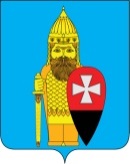 АДМИНИСТРАЦИЯ ПОСЕЛЕНИЯ ВОРОНОВСКОЕ В ГОРОДЕ МОСКВЕ ПОСТАНОВЛЕНИЕ29 мая 2017 года № 78Об утверждении муниципальной программы «Содержание объектов дорожного хозяйства в поселении Вороновское на 2017 год»   В соответствии с Федеральными законами от 06 октября 2003 года № 131-ФЗ «Об общих принципах  организации местного самоуправления в Российской Федерации», от 08 ноября 2007 года № 257-ФЗ "Об автомобильных дорогах и о дорожной деятельности в Российской Федерации и о внесении изменений в отдельные законодательные акты Российской Федерации, частью 1 статьи 179 Бюджетного кодекса Российской Федерации, Законом  города Москвы от 06 ноября 2002 года № 56 «Об организации местного самоуправления в городе Москве», Уставом поселения Вороновское,  в целях обеспечения непрерывного и безопасного движения автотранспорта и пешеходов, поддержания надлежащего санитарно-технического состояния улично-дорожной сети, продления межремонтных сроков службы дорожных покрытий и устойчивого функционирования сети автомобильных дорог общего пользования местного значения, администрация поселения Вороновское постановляет:   1. Утвердить муниципальную программу «Содержание объектов дорожного хозяйства в поселении Вороновское на 2017 год» (приложение к настоящему постановлению № 1).    2. Утвердить адресный перечень содержания объектов дорожного хозяйства в поселении Вороновское на 2017 год (приложение к настоящему постановлению № 2).   3. Утвердить адресный перечень бесхозяйных объектов дорожного хозяйства в поселении Вороновское на 2017 год (приложение к настоящему постановлению № 3).   4. Предусмотреть в бюджете поселения Вороновское расходы на финансирование муниципальной программы «Содержание объектов дорожного хозяйства в поселении Вороновское на 2017 год».   5. Отменить постановление администрации поселения Вороновское от 21 марта 2017 года № 41 «Об утверждении муниципальной программы «Содержание объектов дорожного хозяйства в поселении Вороновское на 2017 год».   6. Опубликовать настоящее постановление в бюллетене «Московский муниципальный вестник» и разместить на официальном сайте администрации поселения Вороновское в информационно-телекоммуникационной сети «Интернет».   7. Настоящее Постановление вступает в силу со дня его опубликования.    8. Контроль за исполнением настоящего постановления возложить на главу администрации поселения Вороновское Иванова Е.П.Глава администрациипоселения Вороновское           Е.П. ИвановПриложение № 1к постановлению администрации поселения Вороновскоеот 29 мая 2017 года № 78МУНИЦИПАЛЬНАЯ ПРОГРАММА«Содержание объектов дорожного хозяйства в поселении Вороновское на 2017 год»(далее программа)Паспорт программы1. Анализ проблемы и обоснование ее решенияпрограммными методами.   Дорожное хозяйство является одной из важных отраслей экономики, от устойчивого и эффективного функционирования которой в значительной степени зависят социально-экономическое развитие поселения Вороновское и условия жизни населения.   Протяженность автомобильных дорог местного значения поселения Вороновское – 101375,2 п.м., общая площадь дорог – 547 203,80  кв.м., в том числе 516 641,8 кв.м. – паспортизированные объекты, 30 562,0 кв.м. – бесхозяйные объекты.  Сохранность автомобильных дорог в поселении Вороновское зависит от качества и регулярности выполнения работ по содержанию объектов дорожного хозяйства, а также элементов по их обустройству в соответствии с требованиями к санитарно-техническому содержанию объектов дорожного хозяйства улично-дорожной сети города Москвы и порядком выполнения работ по капитальному ремонту, текущему ремонту, разметке и содержанию объектов дорожного хозяйства улично-дорожной сети города Москвы, утвержденными постановлением правительства Москвы № 762-ПП от 16.12.2014 года, а также регламентом содержания  автомобильных  дорог местного значения (объектов дорожного хозяйства) в поселении Вороновское города Москвы, утвержденным решением Совета депутатов поселения Вороновское от 06.04.2016 г.№ 05/13 (в редакции утверждённой решением Совета Депутатов поселения Вороновское №08/01 от 05.07.2016)   Реализация мероприятий программы позволит обеспечить нормальное функционирование автомобильных дорог общего пользования поселения Вороновское, повысить уровень безопасности дорожного движения.   Актуальность разработки программы обусловлена как социальными, так и экономическими факторами и направлена на повышение эффективности расходов средств бюджета, сохранение сети автомобильных дорог местного значения. Программа содержит характеристики и механизм реализации мероприятий по содержанию автомобильных дорог общего пользования местного значения  на период  2017 года.   Уровень содержания автомобильных дорог  оказывает существенное влияние на социально-экономическое развитие поселения. Основные требования, предъявляемые к автомобильным дорогам – обеспечение удобства и безопасности движения транспорта и пешеходов. В условиях существующего положения первоочередной задачей остается задача, направленная на обеспечение сохранности автомобильных дорог поселения Вороновское, поддержание их нормативного состояния, обеспечение безопасного, беспрепятственного движения транспорта. Разработка программы позволит:- определить уровень содержания дорог;- установить необходимые виды и объемы дорожных работ, источники и размеры их финансирования для выполнения взятых обязательств;- сформировать расходные обязательства по задачам, сконцентрировав финансовые ресурсы на реализации приоритетных задач. 2. Прогноз развития реализации программы.   В соответствии с целью и задачами программы основной эффект от реализации ее мероприятий имеет, прежде всего социальную направленность, стимулирующую активизацию экономической деятельности.   Программа включает в себя комплекс скоординированных мероприятий, необходимых для содержания и поддержания нормативных транспортно-эксплуатационных характеристик и потребительских свойств автомобильных дорог, что существенным образом влияет на уровень безопасности дорожного движения.3. Цель, задачи и конечные результаты программы.   Целью программы является обеспечение сохранности объектов дорожного хозяйства, устойчивого и безопасного функционирования сети автомобильных дорог в поселении Вороновское, выполнение полномочий, связанных с организацией дорожной деятельности в отношении автомобильных дорог местного значения.   Достижение цели программы будет осуществляться путем выполнения следующих задач: - обеспечение нормативных эксплуатационных свойств покрытий проезжей части;- обеспечение нормативного технического состояния существующей сети автомобильных дорог местного значения;- повышение уровня безопасности дорожного движения;- качественное выполнение работ по содержанию дорог;- создание комфортной среды для проживания населения;-положительное воздействие на экономику и социальную сферу.   Конечные результаты программы:- средний процент соответствия нормативному состоянию автомобильных дорог местного значения и объектов дорожного хозяйства увеличен до уровня – 100%;- обеспечение содержания автомобильных дорог местного значения и объектов дорожного хозяйства  площадью – 547, 2 тыс. кв.м.4.Сроки и этапы реализации  программы.   Программа предусматривает один этап реализации -2017 год.5. Ресурсное обеспечение Программы.   Программа реализуется за счет средств субсидии из бюджета города Москвы, бюджета поселения Вороновское.   Финансирование мероприятий программы за счет средств субсидии из бюджета города Москвы и бюджета поселения Вороновское  осуществляется в установленном законодательством порядке.    Общий объем финансирования на реализацию программы составляет 59 236 153,37 руб., из них по источникам:    - средства бюджета поселения Вороновское –  6 361 033,19 руб.;- средства субсидии из бюджета города Москвы – 52 875 120,18 руб.6. Оценка эффективности программы.   Реализация программных мероприятий позволит обеспечить устойчивое и безопасное функционирование сети автомобильных дорог городского округа. Эффективность реализации программы по использованию бюджетных денежных средств, выделенных для реализации программы, определяется достижением целевых показателей.7. Перечень мероприятий муниципальной программы «Содержание Объектов дорожного хозяйства в поселении Вороновское на 2017 год»8. Целевые показатели эффективности реализации муниципальной программы «Содержание объектов дорожного хозяйства в поселении Вороновское на 2017 год»9. Организация управления и контроль за ходом реализации программы.   Формы и методы управления реализацией программы определяются администрацией поселения Вороновское в городе Москве.   Общее руководство и управление реализацией программных мероприятий осуществляет администрация поселения Вороновское в городе Москве.   Администрация поселения Вороновское в городе Москве является заказчиком программы и координатором деятельности исполнителей мероприятий программы.    Администрация поселения Вороновское в городе Москве осуществляет:разработку механизмов привлечения дополнительных финансовых ресурсов для реализации программы;контроль за эффективным и целевым использованием бюджетных средств на реализацию программы;анализ количественных и качественных параметров состояния и развития секторов экономики и подготовку соответствующих предложений, в том числе по совершенствованию нормативной правовой базы, необходимой для реализации программы;привлечение организаций для реализации проектов программы в соответствии с действующим законодательством;информационно - аналитическое обеспечение процесса реализации программы, мониторинг выполнения программы в целом и входящих в ее состав мероприятий;подготовку в установленные сроки ежемесячных и годовых отчетов, годового доклада о ходе реализации программы представительному органу местного самоуправления поселения, а также префектуре ТиНАО г.Москвы.   Контроль за исполнением настоящей программы осуществляет Глава поселения Вороновское.Приложение № 2к постановлению администрации поселения Вороновское от «29» мая 2017 года № 78Адресный перечень содержания объектов дорожного хозяйства в поселении Вороновское на 2017 годПриложение № 3к постановлению администрации поселения Вороновское от «29» мая 2017 года № 78Адресный перечень содержания бесхозяйных объектов дорожного хозяйства в поселении Вороновское на 2017 годНаименование 
программы                  «Содержание объектов дорожного хозяйства в поселении Вороновское на 2017 год»Основание для разработки- Федеральный закон от 08 ноября 2007 года № 257-ФЗ «Об автомобильных дорогах и о дорожной деятельности в Российской Федерации и о внесении изменений в отдельные законодательные акты Российской Федерации»;- Федеральный закон от 06 октября 2003 года № 131-ФЗ «Об общих принципах организации местного самоуправления в Российской Федерации»;- Бюджетный кодекс РФ; - Законом г. Москвы от 6 ноября 2002года № 56 «Об организации местного самоуправления в городе Москве»; - Постановление Правительства Москвы от 09 ноября 1999 года № 1018 «Об утверждении Правил санитарного содержания территорий, организации уборки и обеспечения чистоты и порядка в г. Москве»; .- Постановление Правительства Москвы от 16.12.2014 № 762-ПП "Об утверждении Требований к санитарно-техническому содержанию объектов дорожного хозяйства улично-дорожной сети города Москвы и Порядка выполнения работ по капитальному ремонту, текущему ремонту, разметке и содержанию объектов дорожного хозяйства улично-дорожной сети города Москвы"Цель          
программы                  - обеспечение сохранности объектов дорожного хозяйства, устойчивого и безопасного функционирования сети автомобильных дорог в поселении Вороновское;- выполнение полномочий, связанных с организацией дорожной деятельности в отношении автомобильных дорог местного значения.Задачи    
программы                  - обеспечение нормативных эксплуатационных свойств покрытий проезжей части;- повышение уровня безопасности дорожного движения;- качественное выполнение работ по содержанию дорог;- поддержание транспортно-эксплуатационных характеристик и потребительских свойств автодорог;- улучшение технического состояния существующей сети автомобильных дорог местного значения;- создание комфортной среды для проживания населения;-положительное воздействие на экономику и социальную сферу.Конечные результаты  программы- средний процент соответствия нормативному состоянию автомобильных дорог местного значения и объектов дорожного хозяйства увеличен до уровня – 100%;- обеспечение содержания автомобильных дорог местного значения и объектов дорожного хозяйства  площадью – 547,2 тыс. кв.м.Перечень мероприятий программыПункт 7 программыКоординатор     
программыГлава администрации поселения ВороновскоеРазработчик программы иответственный исполнитель муниципальной  
программы администрация поселения Вороновское Сроки реализации  программы 2017 годОбъемы и источники финансирования   
программыОбщий объем финансирования на реализацию программы составляет 59 236 153,37 руб., из них по источникам:средства бюджета поселения Вороновское -- 6 361 033,19 руб.;средства субсидии из бюджета города Москвы- 52 875 120,18 руб.№ п/пНаименование и содержание мероприятийОтветственный исполнитель мероприятийСроки исполненияОбъемы финансирования (руб.)Источники финансирования1234561Содержание объектов дорожного хозяйства( содержание в зимний период, летний период; приобретение ПГМ)Организации, привлекаемые в соовтетствии с действующим законодательствомI-IV квартал 2017 г.52 875 120,18 Субсидия из бюджета г. Москвы1Содержание объектов дорожного хозяйства( содержание в зимний период, летний период; приобретение ПГМ)Организации, привлекаемые в соовтетствии с действующим законодательствомI-IV квартал 2017 г.6 361 033,19Бюджет поселения ВороновскоеИтого59 236 153,37№ п/пНаименование мероприятийНаименование целевого показателяЕд. Изм.Плановые значения 2017 г.123451Содержание объектов дорожного хозяйстваКоличество объектов дорожного хозяйстваОбеспечение содержания автомобильных дорог местного значения и объектов дорожного хозяйства общей площадьюЕд.851Содержание объектов дорожного хозяйстваКоличество объектов дорожного хозяйстваОбеспечение содержания автомобильных дорог местного значения и объектов дорожного хозяйства общей площадьюТыс. кв. м.547,2№
п/пНаименование ОДХID ОДХПротяженность объекта, п.м.Протяженность объекта, п.м.Протяженность объекта, п.м.Общая площадь ОДХ по титулу, м²в том числе:в том числе:в том числе:Общая площадь уборки, м²№
п/пНаименование ОДХID ОДХПротяженность объекта, п.м.Протяженность объекта, п.м.Протяженность объекта, п.м.Общая площадь ОДХ по титулу, м²Общая площадь проезжей части, м²Общая площадь тротуаров, м²Площадь обочин, м²Общая площадь уборки, м²№
п/пНаименование ОДХID ОДХПротяженность объекта, п.м.Протяженность объекта, п.м.Протяженность объекта, п.м.Общая площадь ОДХ по титулу, м²Общая площадь проезжей части, м²Общая площадь тротуаров, м²Площадь обочин, м²Общая площадь уборки, м²№
п/пНаименование ОДХID ОДХПо главной осиПо всем осямПо лоткамОбщая площадь ОДХ по титулу, м²Общая площадь проезжей части, м²Общая площадь тротуаров, м²Площадь обочин, м²Общая площадь уборки, м² 1  2  3  4  5  6  7  8  9  10  11 Администрация поселения Вороновское 1 8 а категория 1.1 дорог п. ЛМС от д. 21 - Кривые13950888120,00120,000,00540,00540,000,000,00540,00 1.2 дорога (вдоль гаражных боксов к дому № 5) м/на "Солнечный городок"13844477746,00746,000,006102,005514,000,00588,006102,00 1.3 Дорога (вокруг дома № 3) м/на "Солнечный городок"13956902282,00282,000,002589,202589,200,000,002589,20 1.4 Дорога д. Львово13953475304,00304,000,001405,001101,000,00304,001405,00 1.5 Дорога д. Семенково по деревне100071037111,007111,000,0030373,0020854,000,009519,0030373,00 1.6 дорога д. Юдановка - храм10007105313,00313,000,001645,501332,500,00313,001645,50 1.7 Дорога д.Львово 21408356311,0011,000,00109,00109,000,000,00109,00 1.8 Дорога Калужское шоссе - Д. Юрьевка - СНТ Озерная (объездная д. Троица)100071105977,005977,000,0041922,0035945,000,005977,0041922,00 1.9 Дорога от детского сада № 1156 до ВДШИ10007554376,00376,00554,002874,002329,00545,000,002874,00 1.10 Дорога п. ЛМС ДК Дружба до мусоросборочной площадки10007126146,00146,000,001212,001212,000,000,001212,00 1.11 дорога п. ЛМС ДК "Дружбы"-больница13703679296,00296,000,00764,00764,000,000,00764,00 1.12 Дорога п. ЛМС до ДК Дружба10007127726,00726,002419,0020462,0012029,008433,000,0020462,00 1.13 Дорога п. ЛМС от д. №21 до общежития10007128337,00337,0041,002221,002038,00183,000,002221,00 1.14 Дорога п. ЛМС от ДК Дружба до м/н Приозерный (Мигалин)10007129447,00447,001443,003492,002779,00713,000,003492,00 1.15 Дорога п. ЛМС от набережной до д. № 2313952452540,00540,000,004320,004320,000,000,004320,00 1.16 Дорога п. ЛМС от столовой до пожарного ДЭПО100071301726,001726,000,0014931,0014240,00691,000,0014931,00 1.17 Дорога с. Вороново от А - 101 "Москва-Рославль" у кафе до д/с №13 п д/о "Вороново"10007121430,00430,0015,002192,501900,000,00292,502192,50 1.18 Дорога с. Вороново от А - 101"Москва-Рославль"до бывшего СДК "Солнышко"10007142800,00800,000,003300,002500,000,00800,003300,00 1.19 Дорога с. Новогромово10007139300,00300,000,001319,001019,000,00300,001319,00 1.20 Дорога с. Покровское от д. 1 до д.610007120439,00439,000,001791,001352,000,00439,001791,00 1.21 Дорога с. Свитино10007141805,00805,000,003859,003278,000,00581,003859,00 1.22 Дорога села Вороново от А - 101 до жилого дома № 172"А" (вторая линия)10007122220,00220,000,00917,00697,000,00220,00917,00 1.23 Обьездная дорога (от жилого дома № 3 до с/т"Электрик") м/на "Солнечный городок"10007134637,00637,000,005229,004644,00585,000,005229,00Итого по 8 а категория23089,0023089,004472,00153569,20123085,7011150,0019333,50153569,20 2 8 в категория 2.1 Автодорога д. Старосвитино (до карьера)100070911052,001052,000,008428,805272,800,003156,008428,80 2.2 Дорога Варшавское шоссе - ДНП Ясенки468065762414,00414,000,002457,002457,000,000,002457,00 2.3 дорога второстепенная д. Косовка13944743699,00699,000,002626,001927,000,00699,002626,00 2.4 Дорога второстепенная д.Бакланово100071521548,001548,000,007740,007740,000,000,007740,00 2.5 Дорога второстепенная д.Новогромово100071492795,002795,000,0012496,009701,000,002795,0012496,00 2.6 Дорога второстепенная д.Сахарово100071441418,001418,000,007090,007090,000,000,007090,00 2.7 Дорога второстепенная д.Юдановка проез 5,6,710006546944,00944,000,004335,003391,000,00944,004335,00 2.8 Дорога второстепенная д.Юрьевка10006545912,00912,000,004560,004560,000,000,004560,00 2.9 Дорога второстепенная с.Богоявление100071531634,001634,000,007748,006114,000,001634,007748,00 2.10 Дорога второстепенная с.Вороново-д.Косовка10007151447,00447,000,002235,002235,000,000,002235,00 2.11 Дорога второстепенная с.Вороново,частный сектор10006549100,00100,000,00100,00100,000,000,00100,00 2.12 Дорога второстепенная с.Никольское10007148905,00905,000,004525,004525,000,000,004525,00 2.13 Дорога второстепенная с.Покровское100071471850,001850,000,009250,009250,000,000,009250,00 2.14 Дорога второстепенная с.Свитино10007143830,00830,000,004190,003360,000,00830,004190,00 2.15 дорога д. Бабенки10007095794,00794,000,003253,002459,000,00794,003253,00 2.16 Дорога д. Бакланово139589091951,001951,000,0016243,0014292,000,001951,0016243,00 2.17 дорога д. Безобразово100070962650,002650,000,0012177,009527,000,002650,0012177,00 2.18 дорога д. Голохвастово10007097300,00300,000,001250,00950,000,00300,001250,00 2.19 Дорога Д. Голохвастово проезд на 2-ю линию10006544345,00345,000,001364,001019,000,00345,001364,00 2.20 дорога д. Косовка грунт100070981409,001409,000,006726,205255,7061,501409,006726,20 2.21 дорога д. Рыжово грунт100071361010,001010,000,005891,104881,100,001010,005891,10 2.22 Дорога д. Семенково100071021460,001460,000,002308,102308,100,000,002308,10 2.23 Дорога д. Троица100071043790,003790,000,0016671,0012881,000,003790,0016671,00 2.24 дорога д. Филино грунт100071371520,001520,000,006835,805315,800,001520,006835,80 2.25 Дорога д. Юрьевка10007107507,00507,000,001546,001546,000,000,001546,00 2.26 дорога д Юрьевка100071404003,004003,000,0016709,0012706,000,004003,0016709,00 2.27 Дорога д.Бакланово ( переулок Речной )10006552210,00210,000,00945,00945,000,000,00945,00 2.28 Дорога д.Бакланово ( ул.Центральная )10006551940,00940,000,004230,004230,000,000,004230,00 2.29 Дорога д.Голохвастово проезд на 2 линию10007145518,00518,000,002477,001959,000,00518,002477,00 2.30 дорога д.Косовка100071502057,002057,000,008844,906786,001,902057,008844,90 2.31 Дорога д.Рыжово пожарный проезд10007146136,00136,000,00604,00468,000,00136,00604,00 2.32 дорога д.Юдановка 2-ая линия141033921261,201261,200,005202,704698,300,00504,405202,70 2.33 Дорога д.Ясенки проезд 2100065471180,001180,000,005348,004168,000,001180,005348,00 2.34 дорога к д. Семенково13949289273,00273,000,001638,001092,000,00546,001638,00 2.35 дорога конечная остановка 36 автобуса до ж/д переезда 252 км100071131600,001600,000,0010035,007635,000,002400,0010035,00 2.36 Дорога мкрн. Солнечный100071244674,004674,000,0025525,9020823,0028,904674,0025525,90 2.37 Дорога м-н "Лесхоз"10007123514,00514,000,004415,004415,000,000,004415,00 2.38 дорога п. ЛМС - котельная13957500200,00200,000,002010,002010,000,000,002010,00 2.39 дорога п. ЛМС мкр Приозерный139579424497,004497,000,0024083,0019586,000,004497,0024083,00 2.40 дорога п. ЛМС, мкр. Центральный(за столовой)13958513500,00500,000,009924,007637,000,002287,009924,00 2.41 Дорога п.ЛМС мкр. Приозёрный140849472200,002200,000,0010498,008800,000,001698,0010498,00 2.42 Дорога с. Вороново100071385722,005722,000,0029144,3023403,3019,005722,0029144,30 2.43 Дорога с. Вороново тв100071152208,002208,000,0011157,609160,60146,001851,0011157,60 2.44 Дорога с.Ворсино100071171386,001386,000,006014,304628,300,001386,006014,30 2.45 Дорога с.Ворсино проезд 1,2,3,4139406501820,001820,000,009865,508316,000,001549,509865,50 2.46 Дорога с.Покровское ( участок от д.№ 15 до д.№49 с выездом на шоссе )10006558220,00220,000,00770,00770,000,000,00770,00 2.47 Дорога с.Покровское ( участок от д.№ 52 до д.№ 38с выездом на шоссе )10006557247,00247,000,002144,001590,000,00554,002144,00 2.48 Дорога с.Покровское ( участок от д.№11 до д.№115, от д.№ 1 до д.№ 18 )10006556600,00600,000,002100,002100,000,000,002100,00 2.49 Дорога с.Покровское ( участок от д.№112 до д.№60 )10006555190,00190,000,00665,00665,000,000,00665,00 2.50 Дорога с.Покровское подъезд к пожарному водоему1000655435,0035,000,00263,00228,000,0035,00263,00 2.51 Дорога с.Покровское-110006553324,00324,000,003770,002823,000,00947,003770,00 2.52 Подъездная автодорога к станции Кресты10007118697,00697,000,008679,005792,0099,002788,008679,00 2.53 с.Вороново, дорога к мкр-ну "Пролетарий"13853933605,00605,000,002832,002134,000,00698,002832,00 2.54 Шоссейная дорога д. Юдановка10007119362,00362,000,001132,401132,400,000,001132,40Итого по 8 в категория70463,2070463,200,00363072,60298858,40356,3063857,90363072,60Итого по Администрация поселения Вороновское93552,2093552,204472,00516641,80421944,1011506,3083191,40516641,80Всего по ТиНАО93552,2093552,204472,00516641,80421944,1011506,3083191,40516641,80в том числе8 а категория23089,0023089,004472,00153569,20123085,7011150,0019333,50153569,208 в категория70463,2070463,200,00363072,60298858,40356,3063857,90363072,60№
п/пНаименование ОДХID ОДХв том числе:в том числе:в том числе:в том числе:в том числе:в том числе:в том числе:в том числе:Количество убираемых остановок, ед.Площадь вывоза снега, м²Перекидка ротором, м²Стенка Нью-Джерси, п.м№
п/пНаименование ОДХID ОДХПлощадь уборки проезжей части, м²Площадь уборки проезжей части, м²Площадь уборки проезжей части, м²Площадь уборки проезжей части, м²Площадь уборки тротуаров, м²Площадь уборки тротуаров, м²Площадь уборки обочин, м²Площадь уборки остановок, м²Количество убираемых остановок, ед.Площадь вывоза снега, м²Перекидка ротором, м²Стенка Нью-Джерси, п.м№
п/пНаименование ОДХID ОДХБез площади парковочного пространства и пл-ди участков, не подлежащих уборкеБез площади парковочного пространства и пл-ди участков, не подлежащих уборкеПлощадь парковочного пространстваПлощадь парковочного пространстваПлощадь уборки тротуаров, м²Площадь уборки тротуаров, м²Площадь уборки обочин, м²Площадь уборки остановок, м²Количество убираемых остановок, ед.Площадь вывоза снега, м²Перекидка ротором, м²Стенка Нью-Джерси, п.м№
п/пНаименование ОДХID ОДХмех.ручн.мех.ручн.мех.ручн.Площадь уборки обочин, м²Площадь уборки остановок, м²Количество убираемых остановок, ед.Площадь вывоза снега, м²Перекидка ротором, м²Стенка Нью-Джерси, п.м 1  2  3 4 5 6 7 8 9 10 11 12 13 14 15 Администрация поселения Вороновское 1 8 а категория 1.1 дорог п. ЛМС от д. 21 - Кривые13950888540,000,000,000,000,000,000,000,000540,000,000,00 1.2 дорога (вдоль гаражных боксов к дому № 5) м/на "Солнечный городок"138444775514,000,000,000,000,000,00588,000,0005514,000,000,00 1.3 Дорога (вокруг дома № 3) м/на "Солнечный городок"139569022589,200,000,000,000,000,000,000,0002589,200,000,00 1.4 Дорога д. Львово139534751101,000,000,000,000,000,00304,000,0001101,000,000,00 1.5 Дорога д. Семенково по деревне1000710320854,000,000,000,000,000,009519,000,00020854,000,000,00 1.6 дорога д. Юдановка - храм100071051332,500,000,000,000,000,00313,000,0001332,500,000,00 1.7 Дорога д.Львово 214083563109,000,000,000,000,000,000,000,000109,000,000,00 1.8 Дорога Калужское шоссе - Д. Юрьевка - СНТ Озерная (объездная д. Троица)1000711035945,000,000,000,000,000,005977,000,00035945,000,000,00 1.9 Дорога от детского сада № 1156 до ВДШИ100075542329,000,000,000,00545,000,000,000,0002329,000,000,00 1.10 Дорога п. ЛМС ДК Дружба до мусоросборочной площадки100071261212,000,000,000,000,000,000,000,0001212,000,000,00 1.11 дорога п. ЛМС ДК "Дружбы"-больница13703679764,000,000,000,000,000,000,000,000764,000,000,00 1.12 Дорога п. ЛМС до ДК Дружба1000712712029,000,000,000,008433,000,000,000,00012029,000,000,00 1.13 Дорога п. ЛМС от д. №21 до общежития100071282038,000,000,000,00183,000,000,000,0002038,000,000,00 1.14 Дорога п. ЛМС от ДК Дружба до м/н Приозерный (Мигалин)100071292779,000,000,000,00713,000,000,000,0002779,000,000,00 1.15 Дорога п. ЛМС от набережной до д. № 23139524524320,000,000,000,000,000,000,000,0004320,000,000,00 1.16 Дорога п. ЛМС от столовой до пожарного ДЭПО1000713014240,000,000,000,00691,000,000,000,00014240,000,000,00 1.17 Дорога с. Вороново от А - 101 "Москва-Рославль" у кафе до д/с №13 п д/о "Вороново"100071211900,000,000,000,000,000,00292,500,0001900,000,000,00 1.18 Дорога с. Вороново от А - 101"Москва-Рославль"до бывшего СДК "Солнышко"100071422500,000,000,000,000,000,00800,000,0002500,000,000,00 1.19 Дорога с. Новогромово100071391019,000,000,000,000,000,00300,000,0001019,000,000,00 1.20 Дорога с. Покровское от д. 1 до д.6100071201352,000,000,000,000,000,00439,000,0001352,000,000,00 1.21 Дорога с. Свитино100071413278,000,000,000,000,000,00581,000,0003278,000,000,00 1.22 Дорога села Вороново от А - 101 до жилого дома № 172"А" (вторая линия)10007122697,000,000,000,000,000,00220,000,000697,000,000,00 1.23 Обьездная дорога (от жилого дома № 3 до с/т"Электрик") м/на "Солнечный городок"100071344644,000,000,000,00585,000,000,000,0004644,000,000,00Итого по 8 а категория123085,700,000,000,0011150,000,0019333,500,000123085,700,000,00 2 8 в категория 2.1 Автодорога д. Старосвитино (до карьера)100070915272,800,000,000,000,000,003156,000,0000,005272,800,00 2.2 Дорога Варшавское шоссе - ДНП Ясенки4680657622457,000,000,000,000,000,000,000,0000,002457,000,00 2.3 дорога второстепенная д. Косовка139447431927,000,000,000,000,000,00699,000,0000,001927,000,00 2.4 Дорога второстепенная д.Бакланово100071527740,000,000,000,000,000,000,000,0000,007740,000,00 2.5 Дорога второстепенная д.Новогромово100071499701,000,000,000,000,000,002795,000,0000,009701,000,00 2.6 Дорога второстепенная д.Сахарово100071447090,000,000,000,000,000,000,000,0000,007090,000,00 2.7 Дорога второстепенная д.Юдановка проез 5,6,7100065463391,000,000,000,000,000,00944,000,0000,003391,000,00 2.8 Дорога второстепенная д.Юрьевка100065454560,000,000,000,000,000,000,000,0000,004560,000,00 2.9 Дорога второстепенная с.Богоявление100071536114,000,000,000,000,000,001634,000,0000,006114,000,00 2.10 Дорога второстепенная с.Вороново-д.Косовка100071512235,000,000,000,000,000,000,000,0000,002235,000,00 2.11 Дорога второстепенная с.Вороново,частный сектор10006549100,000,000,000,000,000,000,000,0000,00100,000,00 2.12 Дорога второстепенная с.Никольское100071484525,000,000,000,000,000,000,000,0000,004525,000,00 2.13 Дорога второстепенная с.Покровское100071479250,000,000,000,000,000,000,000,0000,009250,000,00 2.14 Дорога второстепенная с.Свитино100071433360,000,000,000,000,000,00830,000,0000,003360,000,00 2.15 дорога д. Бабенки100070952459,000,000,000,000,000,00794,000,0000,002459,000,00 2.16 Дорога д. Бакланово1395890914292,000,000,000,000,000,001951,000,0000,0014292,000,00 2.17 дорога д. Безобразово100070969527,000,000,000,000,000,002650,000,0000,009527,000,00 2.18 дорога д. Голохвастово10007097950,000,000,000,000,000,00300,000,0000,00950,000,00 2.19 Дорога Д. Голохвастово проезд на 2-ю линию100065441019,000,000,000,000,000,00345,000,0000,001019,000,00 2.20 дорога д. Косовка грунт100070985255,700,000,000,0061,500,001409,000,0000,005255,700,00 2.21 дорога д. Рыжово грунт100071364881,100,000,000,000,000,001010,000,0000,004881,100,00 2.22 Дорога д. Семенково100071022308,100,000,000,000,000,000,000,0000,002308,100,00 2.23 Дорога д. Троица1000710412881,000,000,000,000,000,003790,000,0000,0012881,000,00 2.24 дорога д. Филино грунт100071375315,800,000,000,000,000,001520,000,0000,005315,800,00 2.25 Дорога д. Юрьевка100071071546,000,000,000,000,000,000,000,0000,001546,000,00 2.26 дорога д Юрьевка1000714012706,000,000,000,000,000,004003,000,0000,0012706,000,00 2.27 Дорога д.Бакланово ( переулок Речной )10006552945,000,000,000,000,000,000,000,0000,00945,000,00 2.28 Дорога д.Бакланово ( ул.Центральная )100065514230,000,000,000,000,000,000,000,0000,004230,000,00 2.29 Дорога д.Голохвастово проезд на 2 линию100071451959,000,000,000,000,000,00518,000,0000,001959,000,00 2.30 дорога д.Косовка100071506786,000,000,000,001,900,002057,000,0000,006786,000,00 2.31 Дорога д.Рыжово пожарный проезд10007146468,000,000,000,000,000,00136,000,0000,00468,000,00 2.32 дорога д.Юдановка 2-ая линия141033924698,300,000,000,000,000,00504,400,0000,004698,300,00 2.33 Дорога д.Ясенки проезд 2100065474168,000,000,000,000,000,001180,000,0000,004168,000,00 2.34 дорога к д. Семенково139492891092,000,000,000,000,000,00546,000,0000,001092,000,00 2.35 дорога конечная остановка 36 автобуса до ж/д переезда 252 км100071137635,000,000,000,000,000,002400,000,0000,007635,000,00 2.36 Дорога мкрн. Солнечный1000712420823,000,000,000,0028,900,004674,000,0000,0020823,000,00 2.37 Дорога м-н "Лесхоз"100071234415,000,000,000,000,000,000,000,0000,004415,000,00 2.38 дорога п. ЛМС - котельная139575002010,000,000,000,000,000,000,000,0000,002010,000,00 2.39 дорога п. ЛМС мкр Приозерный1395794219586,000,000,000,000,000,004497,000,0000,0019586,000,00 2.40 дорога п. ЛМС, мкр. Центральный(за столовой)139585137637,000,000,000,000,000,002287,000,0000,007637,000,00 2.41 Дорога п.ЛМС мкр. Приозёрный140849478800,000,000,000,000,000,001698,000,0000,008800,000,00 2.42 Дорога с. Вороново1000713823403,300,000,000,0019,000,005722,000,0000,0023403,300,00 2.43 Дорога с. Вороново тв100071159160,600,000,000,00146,000,001851,000,0000,009160,600,00 2.44 Дорога с.Ворсино100071174221,000,00407,30,000,000,001386,000,0000,004628,300,00 2.45 Дорога с.Ворсино проезд 1,2,3,4139406508316,000,000,000,000,000,001549,500,0000,009865,500,00 2.46 Дорога с.Покровское ( участок от д.№ 15 до д.№49 с выездом на шоссе )10006558770,000,000,000,000,000,000,000,0000,00770,000,00 2.47 Дорога с.Покровское ( участок от д.№ 52 до д.№ 38с выездом на шоссе )100065571590,000,000,000,000,000,00554,000,0000,001590,000,00 2.48 Дорога с.Покровское ( участок от д.№11 до д.№115, от д.№ 1 до д.№ 18 )100065562100,000,000,000,000,000,000,000,0000,002100,000,00 2.49 Дорога с.Покровское ( участок от д.№112 до д.№60 )10006555665,000,000,000,000,000,000,000,0000,00665,000,00 2.50 Дорога с.Покровское подъезд к пожарному водоему10006554228,000,000,000,000,000,0035,000,0000,00228,000,00 2.51 Дорога с.Покровское-1100065532823,000,000,000,000,000,00947,000,0000,002823,000,00 2.52 Подъездная автодорога к станции Кресты100071185792,000,000,000,0099,000,002788,000,0000,005792,000,00 2.53 с.Вороново, дорога к мкр-ну "Пролетарий"138539332134,000,000,000,000,000,00698,000,0000,002134,000,00 2.54 Шоссейная дорога д. Юдановка100071191132,400,000,000,000,000,000,000,0000,001132,400,00Итого по 8 в категория298451,10,00407,30,00356,300,0063857,900,0000,00300407,900,00Итого по Администрация поселения Вороновское421536,800,00407,300,0011506,300,0083191,400,000123085,70300407,900,00Всего по ТиНАО421536,800,00407,300,0011506,300,0083191,400,000123085,70300407,900,00в том числе8 а категория123085,700,000,000,0011150,000,0019333,500,000123085,700,000,008 в категория298451,10,00407,30,00356,300,0063857,900,0000,00300407,900,00№
п/пНаименование ОДХID ОДХМеталлические барьерные ограждения, п.мМеталлические барьерные ограждения, п.мМеталлические барьерные ограждения, п.мПешеходные ограждения, п.мТротуарные столбики, п.мЗащитная стенка, п.мЗнаки, ед.Указатели, ед.Информационные щиты, ед.ИДН, ед.Металлическое барьерное ограждение Фракассо, п.мБетонный парапет, п.мБуфера безопасности, ед.Навигационные указатели, ед.№
п/пНаименование ОДХID ОДХМеталлические барьерные ограждения, п.мМеталлические барьерные ограждения, п.мМеталлические барьерные ограждения, п.мПешеходные ограждения, п.мТротуарные столбики, п.мЗащитная стенка, п.мЗнаки, ед.Указатели, ед.Информационные щиты, ед.ИДН, ед.Металлическое барьерное ограждение Фракассо, п.мБетонный парапет, п.мБуфера безопасности, ед.Навигационные указатели, ед.№
п/пНаименование ОДХID ОДХМеталлические барьерные ограждения, п.мМеталлические барьерные ограждения, п.мМеталлические барьерные ограждения, п.мПешеходные ограждения, п.мТротуарные столбики, п.мЗащитная стенка, п.мЗнаки, ед.Указатели, ед.Информационные щиты, ед.ИДН, ед.Металлическое барьерное ограждение Фракассо, п.мБетонный парапет, п.мБуфера безопасности, ед.Навигационные указатели, ед.№
п/пНаименование ОДХID ОДХВолнаТранс-экостройТрубаПешеходные ограждения, п.мТротуарные столбики, п.мЗащитная стенка, п.мЗнаки, ед.Указатели, ед.Информационные щиты, ед.ИДН, ед.Металлическое барьерное ограждение Фракассо, п.мБетонный парапет, п.мБуфера безопасности, ед.Навигационные указатели, ед. 1  2  3  4 5 6 7  8 9 10 11 12  13  14 15  16  17 Администрация поселения Вороновское 1 8 а категория 1.1 дорог п. ЛМС от д. 21 - Кривые139508880,000,000,000,000,000,0000000,000,000 1.2 дорога (вдоль гаражных боксов к дому № 5) м/на "Солнечный городок"138444770,000,000,000,000,000,0000000,000,000 1.3 Дорога (вокруг дома № 3) м/на "Солнечный городок"139569020,000,000,000,000,000,0000000,000,000 1.4 Дорога д. Львово139534750,000,000,000,000,000,0000000,000,000 1.5 Дорога д. Семенково по деревне100071030,000,000,000,000,000,0000000,000,000 1.6 дорога д. Юдановка - храм100071050,000,000,000,000,000,0010000,000,000 1.7 Дорога д.Львово 2140835630,000,000,000,000,000,0000000,000,000 1.8 Дорога Калужское шоссе - Д. Юрьевка - СНТ Озерная (объездная д. Троица)100071100,000,000,000,000,000,0010000,000,000 1.9 Дорога от детского сада № 1156 до ВДШИ100075540,000,000,000,000,000,0000000,000,000 1.10 Дорога п. ЛМС ДК Дружба до мусоросборочной площадки100071260,000,000,000,000,000,0000000,000,000 1.11 дорога п. ЛМС ДК "Дружбы"-больница137036790,000,000,000,000,000,0000000,000,000 1.12 Дорога п. ЛМС до ДК Дружба100071270,000,000,000,000,000,00110000,000,000 1.13 Дорога п. ЛМС от д. №21 до общежития100071280,000,000,000,000,000,0040000,000,000 1.14 Дорога п. ЛМС от ДК Дружба до м/н Приозерный (Мигалин)100071290,000,000,000,000,000,00110000,000,000 1.15 Дорога п. ЛМС от набережной до д. № 23139524520,000,000,000,000,000,0000000,000,000 1.16 Дорога п. ЛМС от столовой до пожарного ДЭПО100071300,000,000,000,000,000,0010020,000,000 1.17 Дорога с. Вороново от А - 101 "Москва-Рославль" у кафе до д/с №13 п д/о "Вороново"100071210,000,000,000,000,000,0010000,000,000 1.18 Дорога с. Вороново от А - 101"Москва-Рославль"до бывшего СДК "Солнышко"100071420,000,000,000,000,000,0010000,000,000 1.19 Дорога с. Новогромово100071390,000,000,000,000,000,0000000,000,000 1.20 Дорога с. Покровское от д. 1 до д.6100071200,000,000,000,000,000,0010000,000,000 1.21 Дорога с. Свитино100071410,000,000,000,000,000,0000000,000,000 1.22 Дорога села Вороново от А - 101 до жилого дома № 172"А" (вторая линия)100071220,000,000,000,000,000,0000000,000,000 1.23 Обьездная дорога (от жилого дома № 3 до с/т"Электрик") м/на "Солнечный городок"100071340,000,000,000,000,000,0000000,000,000Итого по 8 а категория0,000,000,000,000,000,00320020,000,000 2 8 в категория 2.1 Автодорога д. Старосвитино (до карьера)100070910,000,000,000,000,000,0020000,000,000 2.2 Дорога Варшавское шоссе - ДНП Ясенки4680657620,000,000,000,000,000,0030000,000,000 2.3 дорога второстепенная д. Косовка139447430,000,000,000,000,000,0000000,000,000 2.4 Дорога второстепенная д.Бакланово100071520,000,000,000,000,000,0000000,000,000 2.5 Дорога второстепенная д.Новогромово100071490,000,000,000,000,000,0000000,000,000 2.6 Дорога второстепенная д.Сахарово100071440,000,000,000,000,000,0000000,000,000 2.7 Дорога второстепенная д.Юдановка проез 5,6,7100065460,000,000,000,000,000,0000000,000,000 2.8 Дорога второстепенная д.Юрьевка100065450,000,000,000,000,000,0000000,000,000 2.9 Дорога второстепенная с.Богоявление100071530,000,000,000,000,000,0000000,000,000 2.10 Дорога второстепенная с.Вороново-д.Косовка100071510,000,000,000,000,000,0000000,000,000 2.11 Дорога второстепенная с.Вороново,частный сектор100065490,000,000,000,000,000,0000000,000,000 2.12 Дорога второстепенная с.Никольское100071480,000,000,000,000,000,0000000,000,000 2.13 Дорога второстепенная с.Покровское100071470,000,000,000,000,000,0000000,000,000 2.14 Дорога второстепенная с.Свитино100071430,000,000,000,000,000,0000000,000,000 2.15 дорога д. Бабенки100070950,000,000,000,000,000,0010000,000,000 2.16 Дорога д. Бакланово139589090,000,000,000,000,000,0000000,000,000 2.17 дорога д. Безобразово100070960,000,000,000,000,000,0040000,000,000 2.18 дорога д. Голохвастово100070970,000,000,000,000,000,0020000,000,000 2.19 Дорога Д. Голохвастово проезд на 2-ю линию100065440,000,000,000,000,000,0000000,000,000 2.20 дорога д. Косовка грунт100070980,000,000,000,000,000,0010000,000,000 2.21 дорога д. Рыжово грунт100071360,000,000,000,000,000,0010000,000,000 2.22 Дорога д. Семенково100071020,000,000,0014,000,000,0010000,000,000 2.23 Дорога д. Троица100071040,000,000,00169,000,000,0000000,000,000 2.24 дорога д. Филино грунт100071370,000,000,000,000,000,0010000,000,000 2.25 Дорога д. Юрьевка100071070,000,000,000,000,000,0000000,000,000 2.26 дорога д Юрьевка100071400,000,000,00118,000,000,0010000,000,000 2.27 Дорога д.Бакланово ( переулок Речной )100065520,000,000,000,000,000,0000000,000,000 2.28 Дорога д.Бакланово ( ул.Центральная )100065510,000,000,000,000,000,0000000,000,000 2.29 Дорога д.Голохвастово проезд на 2 линию100071450,000,000,000,000,000,0000000,000,000 2.30 дорога д.Косовка100071500,000,000,0081,000,000,0030000,000,000 2.31 Дорога д.Рыжово пожарный проезд100071460,000,000,000,000,000,0000000,000,000 2.32 дорога д.Юдановка 2-ая линия141033920,000,000,000,000,000,0000000,000,000 2.33 Дорога д.Ясенки проезд 2100065470,000,000,000,000,000,0000000,000,000 2.34 дорога к д. Семенково139492890,000,000,000,000,000,0010000,000,000 2.35 дорога конечная остановка 36 автобуса до ж/д переезда 252 км100071130,000,000,000,000,000,0020000,000,000 2.36 Дорога мкрн. Солнечный100071240,000,0030,00148,000,000,0020000,000,000 2.37 Дорога м-н "Лесхоз"100071230,000,000,000,000,000,0000000,000,000 2.38 дорога п. ЛМС - котельная139575000,000,000,000,000,000,0000000,000,000 2.39 дорога п. ЛМС мкр Приозерный139579420,000,000,000,000,000,0000000,000,000 2.40 дорога п. ЛМС, мкр. Центральный(за столовой)139585130,000,000,000,000,000,0000000,000,000 2.41 Дорога п.ЛМС мкр. Приозёрный140849470,000,000,000,000,000,0000000,000,000 2.42 Дорога с. Вороново100071380,000,000,0082,700,000,0020000,000,000 2.43 Дорога с. Вороново тв100071150,000,000,008,700,000,0020000,000,000 2.44 Дорога с.Ворсино100071170,000,000,000,000,000,0000000,000,000 2.45 Дорога с.Ворсино проезд 1,2,3,4139406500,000,000,000,000,000,0010000,000,000 2.46 Дорога с.Покровское ( участок от д.№ 15 до д.№49 с выездом на шоссе )100065580,000,000,000,000,000,0000000,000,000 2.47 Дорога с.Покровское ( участок от д.№ 52 до д.№ 38с выездом на шоссе )100065570,000,000,000,000,000,0000000,000,000 2.48 Дорога с.Покровское ( участок от д.№11 до д.№115, от д.№ 1 до д.№ 18 )100065560,000,000,000,000,000,0000000,000,000 2.49 Дорога с.Покровское ( участок от д.№112 до д.№60 )100065550,000,000,000,000,000,0000000,000,000 2.50 Дорога с.Покровское подъезд к пожарному водоему100065540,000,000,000,000,000,0000000,000,000 2.51 Дорога с.Покровское-1100065530,000,000,000,000,000,0000000,000,000 2.52 Подъездная автодорога к станции Кресты100071180,000,000,000,000,000,0020000,000,000 2.53 с.Вороново, дорога к мкр-ну "Пролетарий"138539330,000,000,000,000,000,0000000,000,000 2.54 Шоссейная дорога д. Юдановка100071190,000,000,000,000,000,0000000,000,000Итого по 8 в категория0,000,0030,00621,400,000,00320000,000,000Итого по Администрация поселения Вороновское0,000,0030,00621,400,000,00640020,000,000Всего по ТиНАО0,000,0030,00621,400,000,00640020,000,000в том числе8 а категория0,000,000,000,000,000,00320020,000,0008 в категория0,000,0030,00621,400,000,00320000,000,000№
п/пНаименование ОДХID ОДХПротяженность объекта, п.м.Протяженность объекта, п.м.Протяженность объекта, п.м.Общая площадь ОДХ по титулу, м²в том числе:в том числе:в том числе:Общая площадь уборки, м²№
п/пНаименование ОДХID ОДХПротяженность объекта, п.м.Протяженность объекта, п.м.Протяженность объекта, п.м.Общая площадь ОДХ по титулу, м²Общая площадь проезжей части, м²Общая площадь тротуаров, м²Площадь обочин, м²Общая площадь уборки, м²№
п/пНаименование ОДХID ОДХПротяженность объекта, п.м.Протяженность объекта, п.м.Протяженность объекта, п.м.Общая площадь ОДХ по титулу, м²Общая площадь проезжей части, м²Общая площадь тротуаров, м²Площадь обочин, м²Общая площадь уборки, м²№
п/пНаименование ОДХID ОДХПо главной осиПо всем осямПо лоткамОбщая площадь ОДХ по титулу, м²Общая площадь проезжей части, м²Общая площадь тротуаров, м²Площадь обочин, м²Общая площадь уборки, м²12345678910111Подъездная дорога к СНТ «Победа» от д. Бабенки04100164000002Подъездная дорога от храма к 2-й линии домов д. Юдановка0205061500003Подъездная дорога к 2-й линии домов с.Вороново от Калужского шоссе0142042600004Подъездная дорога к 2-й линии домов д. Юрьевка от объездной дороги к д. Троица0250075000005Подъездная дорога от д. Новогромово к фермерскому хозяйству и кладбищу07300219000006Подъездная дорога от д.Новогромово к СНТ «Ясенки АПН»015800553000007Подъездная дорога от д. Безобразово к базе отдыха «Салют»016000560000008Дорога от конечной ост.авт. 1036(Сады) до СНТ им. 70-летия ВЛКСМ Шубино029060138110000Итого078230305620000№
п/пНаименование ОДХID ОДХв том числе:в том числе:в том числе:в том числе:в том числе:в том числе:в том числе:в том числе:Количество убираемых остановок, ед.Площадь вывоза снега, м²Перекидка ротором, м²Стенка Нью-Джерси, п.м№
п/пНаименование ОДХID ОДХПлощадь уборки проезжей части, м²Площадь уборки проезжей части, м²Площадь уборки проезжей части, м²Площадь уборки проезжей части, м²Площадь уборки тротуаров, м²Площадь уборки тротуаров, м²Площадь уборки обочин, м²Площадь уборки остановок, м²Количество убираемых остановок, ед.Площадь вывоза снега, м²Перекидка ротором, м²Стенка Нью-Джерси, п.м№
п/пНаименование ОДХID ОДХБез площади парковочного пространства и пл-ди участков, не подлежащих уборкеБез площади парковочного пространства и пл-ди участков, не подлежащих уборкеПлощадь парковочного пространстваПлощадь парковочного пространстваПлощадь уборки тротуаров, м²Площадь уборки тротуаров, м²Площадь уборки обочин, м²Площадь уборки остановок, м²Количество убираемых остановок, ед.Площадь вывоза снега, м²Перекидка ротором, м²Стенка Нью-Джерси, п.м№
п/пНаименование ОДХID ОДХмех.ручн.мех.ручн.мех.ручн.Площадь уборки обочин, м²Площадь уборки остановок, м²Количество убираемых остановок, ед.Площадь вывоза снега, м²Перекидка ротором, м²Стенка Нью-Джерси, п.м1231213141516171819202122231Подъездная дорога к СНТ «Победа» от д. Бабенки1640000000000002Подъездная дорога от храма к 2-й линии домов д. Юдановка615000000000003Подъездная дорога к 2-й линии домов с.Вороново от Калужского шоссе426000000000004Подъездная дорога к 2-й линии домов д. Юрьевка от объездной дороги к д. Троица750000000000005Подъездная дорога от д. Новогромово к фермерскому хозяйству и кладбищу2190000000000006Подъездная дорога от д.Новогромово к СНТ «Ясенки АПН»5530000000000007Подъездная дорога от д. Безобразово к базе отдыха «Салют»5600000000000008Дорога от конечной ост.авт. 1036(Сады) до СНТ им. 70-летия ВЛКСМ Шубино1381100000000000Итого30562№
п/пНаименование ОДХID ОДХМеталлические барьерные ограждения, п.мМеталлические барьерные ограждения, п.мМеталлические барьерные ограждения, п.мПешеходные ограждения, п.мТротуарные столбики, п.мЗащитная стенка, п.мЗнаки, ед.Указатели, ед.Информационные щиты, ед.ИДН, ед.Металлическое барьерное ограждение Фракассо, п.мБетонный парапет, п.мБуфера безопасности, ед.Навигационные указатели, ед.№
п/пНаименование ОДХID ОДХМеталлические барьерные ограждения, п.мМеталлические барьерные ограждения, п.мМеталлические барьерные ограждения, п.мПешеходные ограждения, п.мТротуарные столбики, п.мЗащитная стенка, п.мЗнаки, ед.Указатели, ед.Информационные щиты, ед.ИДН, ед.Металлическое барьерное ограждение Фракассо, п.мБетонный парапет, п.мБуфера безопасности, ед.Навигационные указатели, ед.№
п/пНаименование ОДХID ОДХМеталлические барьерные ограждения, п.мМеталлические барьерные ограждения, п.мМеталлические барьерные ограждения, п.мПешеходные ограждения, п.мТротуарные столбики, п.мЗащитная стенка, п.мЗнаки, ед.Указатели, ед.Информационные щиты, ед.ИДН, ед.Металлическое барьерное ограждение Фракассо, п.мБетонный парапет, п.мБуфера безопасности, ед.Навигационные указатели, ед.№
п/пНаименование ОДХID ОДХВолнаТранс-экостройТрубаПешеходные ограждения, п.мТротуарные столбики, п.мЗащитная стенка, п.мЗнаки, ед.Указатели, ед.Информационные щиты, ед.ИДН, ед.Металлическое барьерное ограждение Фракассо, п.мБетонный парапет, п.мБуфера безопасности, ед.Навигационные указатели, ед.12345678910111213145516171.1дорог п. ЛМС от д. 21 - Кривые000000000000001.2дорога (вдоль гаражных боксов к дому № 5) м/на "Солнечный городок"000000000000001.3Дорога (вокруг дома № 3) м/на "Солнечный городок"000000000000001.4Дорога д. Львово000000000000001.5Дорога д. Семенково по деревне000000000000001.6дорога д. Юдановка - храм000000000000001.7Дорога д.Львово 2000000000000001.8Дорога Калужское шоссе - Д. Юрьевка - СНТ Озерная (объездная д. Троица)00000000000000Итого00000000000000